ASSUNTO :. INDICO AO DEPARTAMENTO COMPETENTE, QUE SEJA REALIZADO LIMPEZA E REVITALIZAÇÃO DA PARTE BAIXA DO NIAS.DESPACHO:.   SALA DAS SESSÕES ____/____/_____ PRESIDENTE DA MESA    INDICAÇÃO Nº  , DE 2021SENHOR PRESIDENTE,SENHORES VEREADORES,INDICO ao Exmo. Senhor Prefeito Municipal, Dr. Paulo de Oliveira e Silva para que, junto ao departamento competente, limpeza e revitalização da parte baixa do NIAS.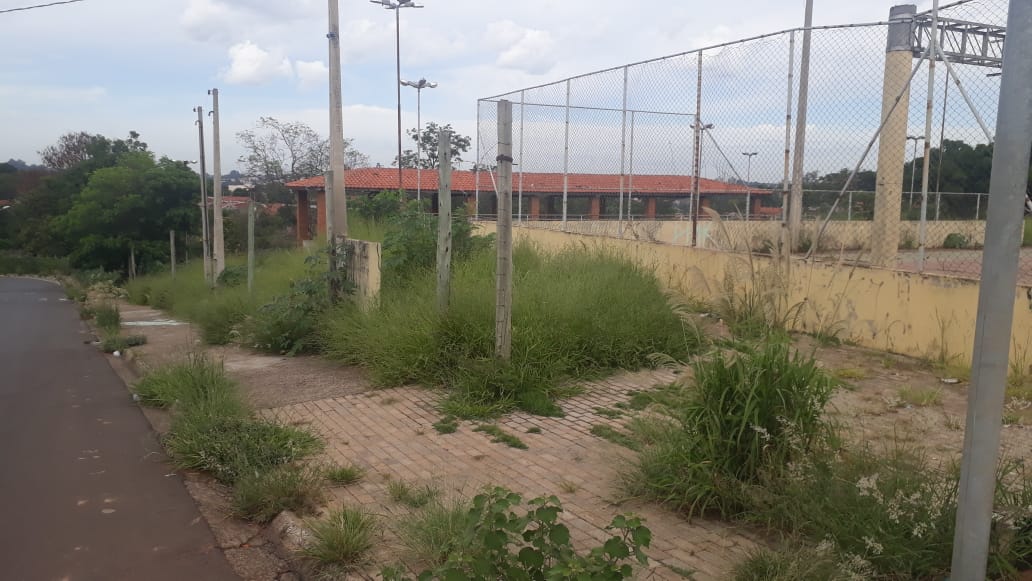 SALA DAS SESSÕES “VEREADOR SANTO RÓTOLLI”, aos 29 de janeiro de 2021.VEREADOR LUIS ROBERTO TAVARES